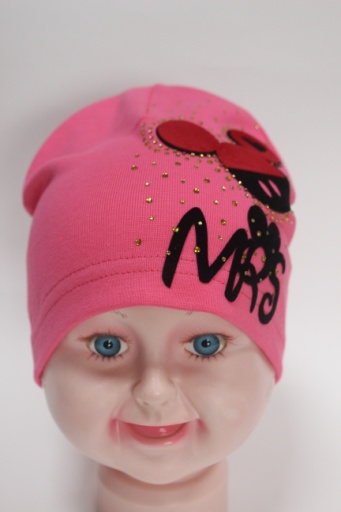 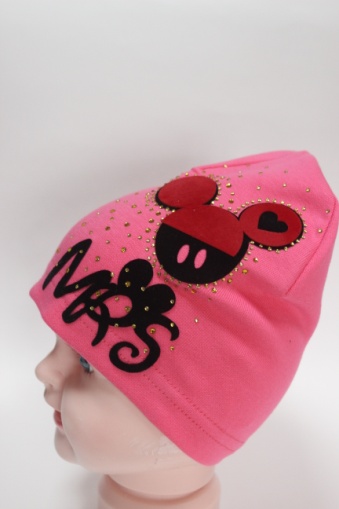 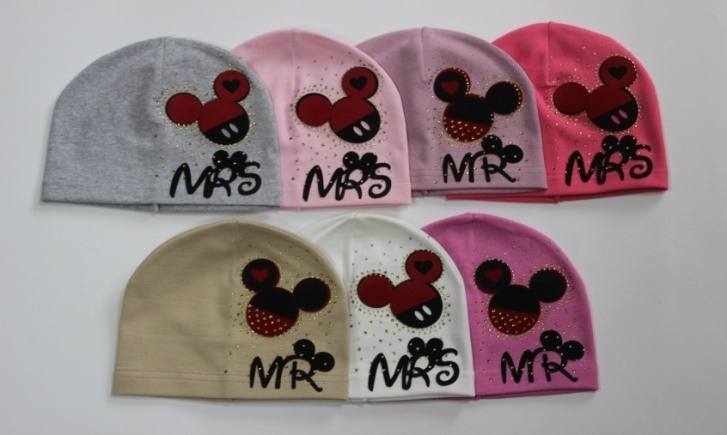     Артикул: RDG4 (одинарная)                      1RDG4 (двойная)   Шапка колпак «MRS Микки»- рибана, размер 48-50,                                                                                          (одинарная) цена: опт 100р.                                                                                         (двойная) цена: опт 120р.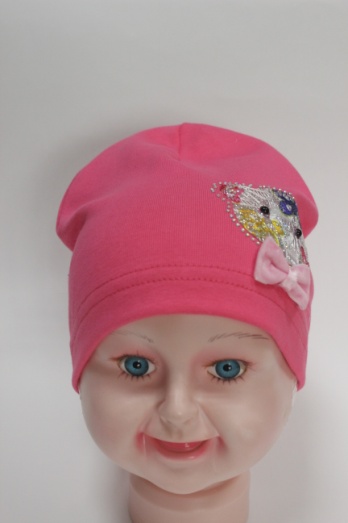 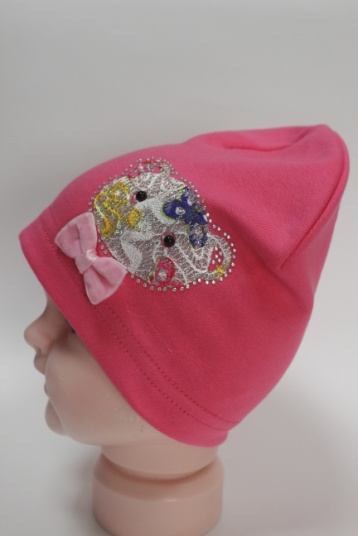 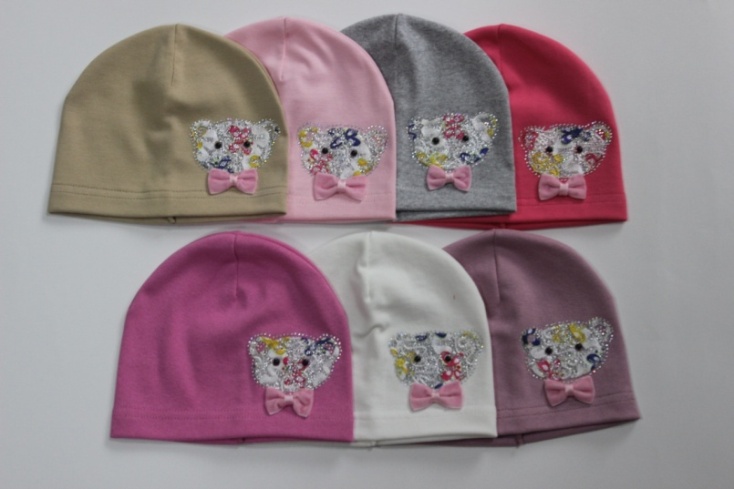     Артикул: RDG3 (одинарная)   Шапка колпак «Мишка с бантиком» - рибана, размер: 48-50                                                                                                                           цена: опт 100р.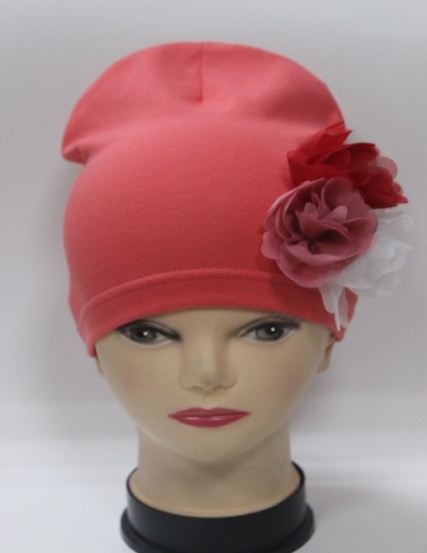 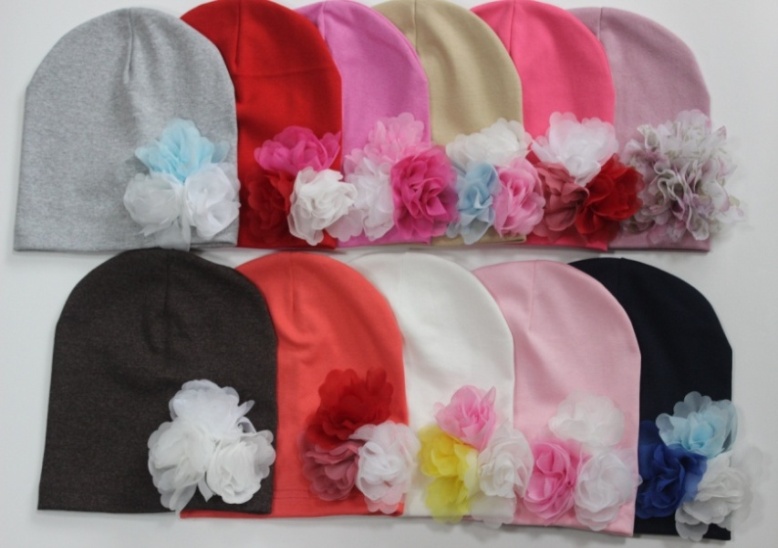       Артикул: RDP-11 (одинарная)                        1RDP-11 (двойная)     Шапка лопата «Три цветка»- рибана, размер: 47-50, 50-54, 54-57                                                                                                              (одинарная) цена опт 100р.                                                                                                             (двойная) цена опт 130р.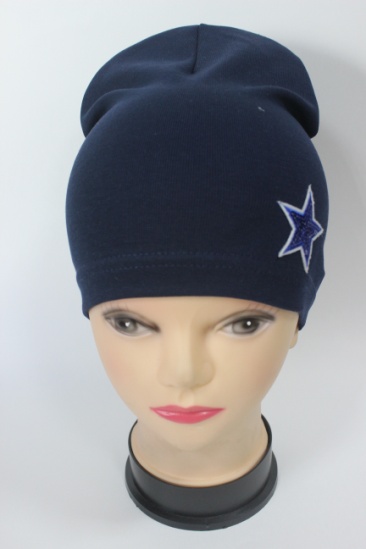 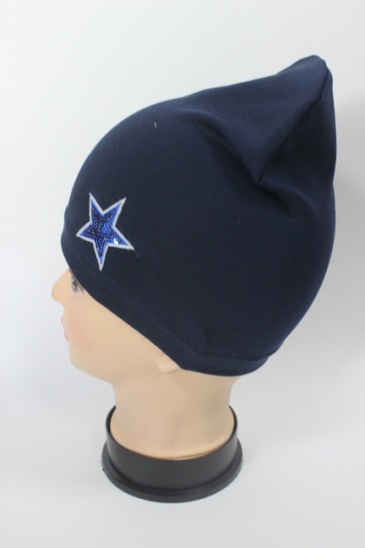 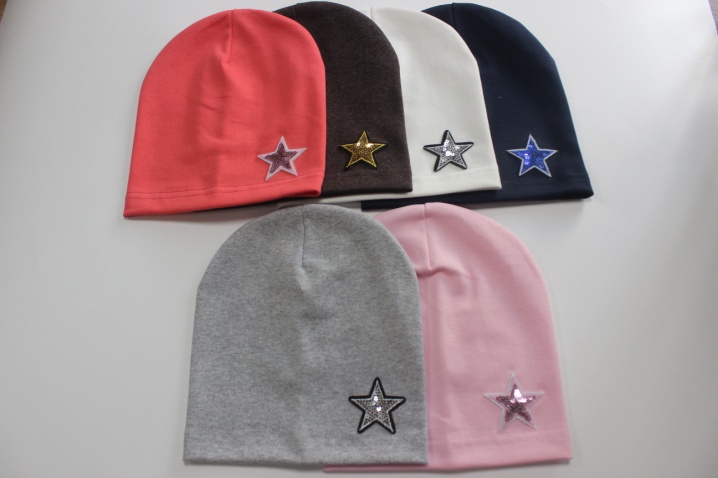        Артикул: RDP-10 (одинарная)                         1RDP-10 (двойная)      Шапка лопата «Звезда паетки» - рибана, размер: 47-50, 50-54, 54-57                                                                                                                 (одинарная) цена опт 80р.                                                                                                                 (двойная) цена опт 100р.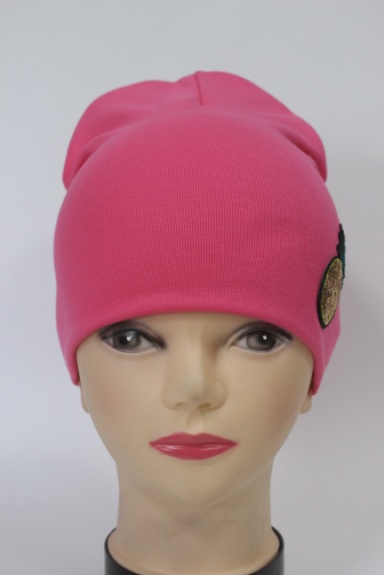 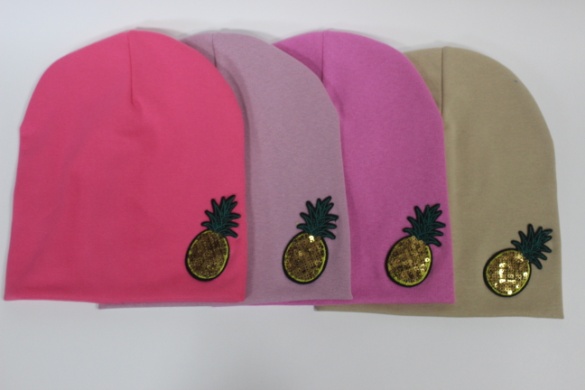          Артикул: RDOK-2 (одинарная)                           1RDOK-2 (двойная)       Шапка лопата «Ананас» - рибана, размер:47-50, 50-54, 54-57                                                                                                              (одинарная) цена опт 80р.                                                                                                              (двойная) цена опт 100р.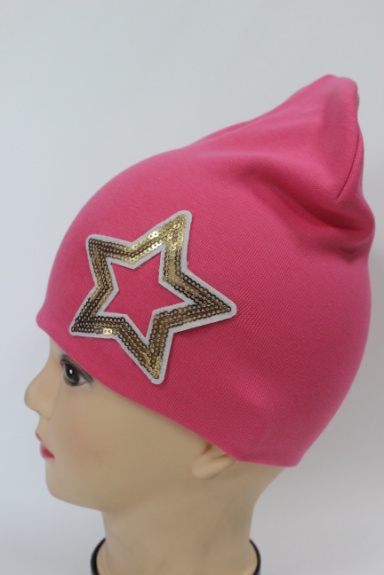 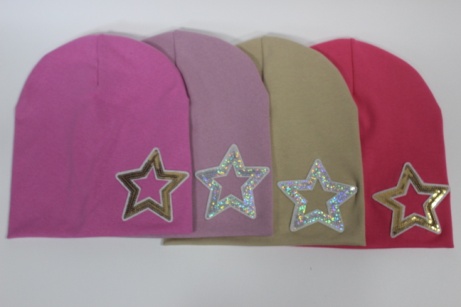          Артикул: RDP-8(одинарная)                           1RDP-8 (двойная)         Шапка лопата «Звезда» -  рибана,размер: 47-50, 50-54, 54-57                                                                                                            (одинарная) цена опт 80р.                                                                                                            (двойная) цена опт 100р.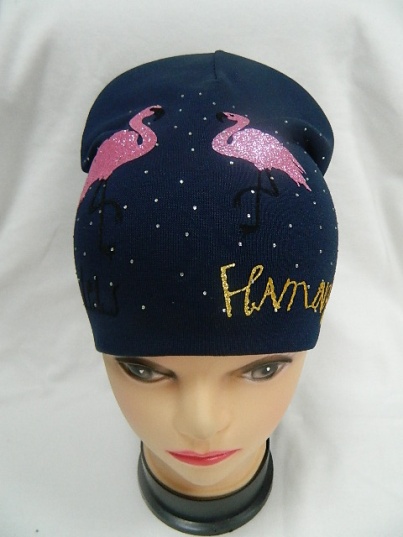 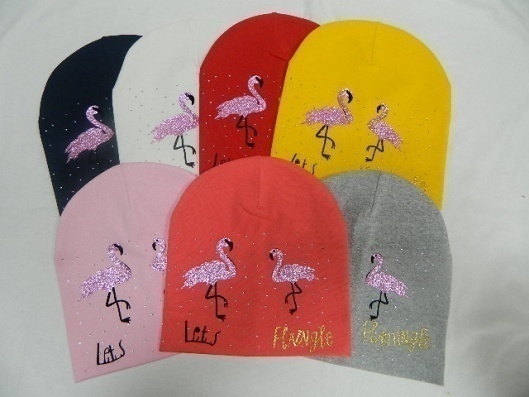        Артикул: RDP-7 (одинарная)                          1RDP-7 (двойная)      Шапка лопата «Фламинго» -рибана, размер: 48-50,52-54,54-56                                                                                                            (одинарная) цена опт 100р.                                                                                                            (двойная) цена опт 130р.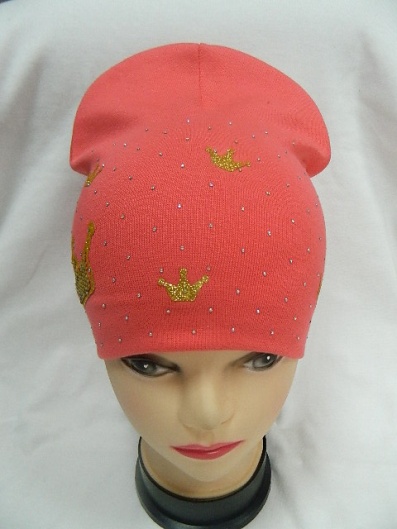 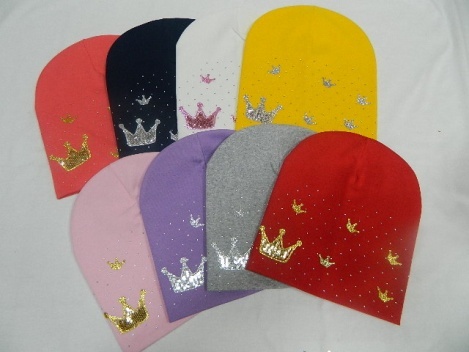          Артикул: RDP-6 (одинарная)                           1RDP-6 (двойная)         Шапка лопата «Короны»- рибана, размер: 48-50,52-54,54-56,                                                                                                     (одинарная) цена опт 100р.                                                                                                     (двойная) цена опт 130р.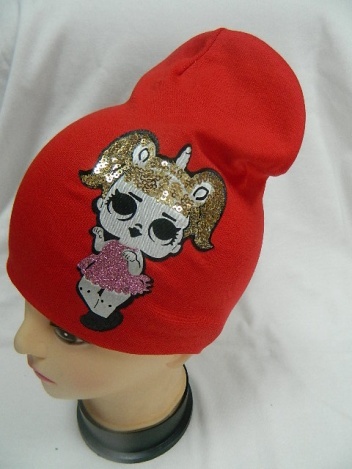 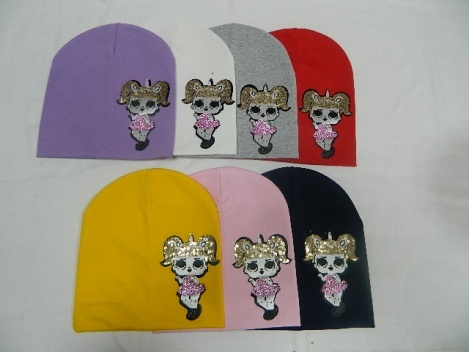          Артикул: RDP-4 (одинарна)                           1RDP-4 (двойная)        Шапка лопата «LOL пайетки» -рибана, размер: 48-50,52-54,54-56,                                                                                                                (одинарная) цена опт 100р.                                                                                                                (двойная) цена опт 130р.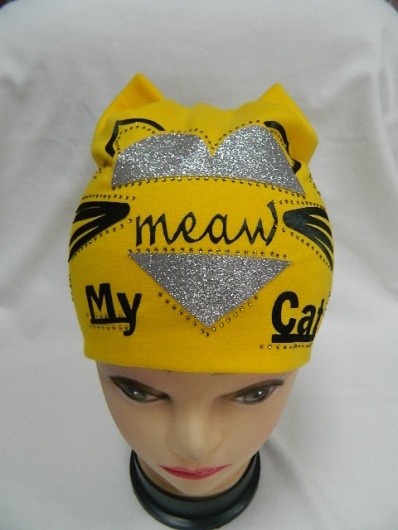 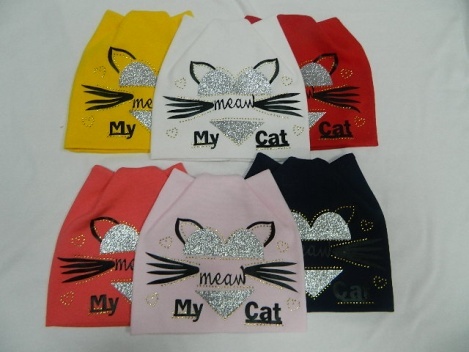      Артикул: RDP-3 (одинарная)                        1RDP-3 (двойная)     Шапка кошка «MYCAT» -рибана, размер: 48-50, 52-56                                                                                                 (одинарная) цена опт 100р.                                                                                                 (двойная) цена опт 130р.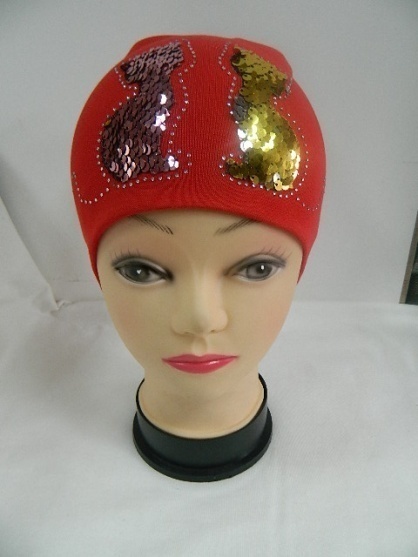 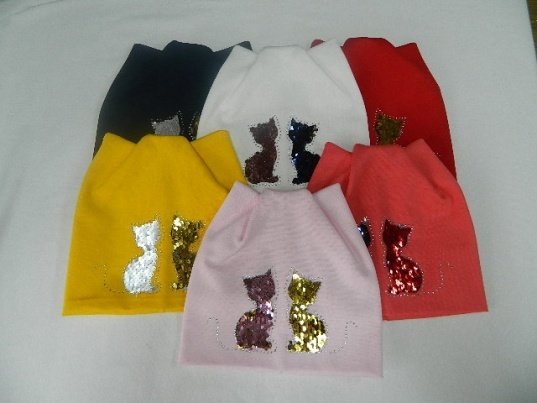         Артикул: RDO20-7 (одинарная)                          1RDO20-7 (двойная)        Шапка кошка «Два кота» -рибана, размер: 48-50, 52-56                                                                                                      (одинарная) цена опт 100р.                                                                                                      (двойная) цена опт 130р. 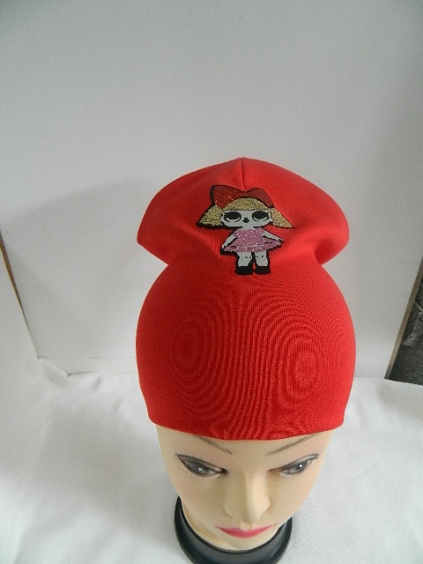 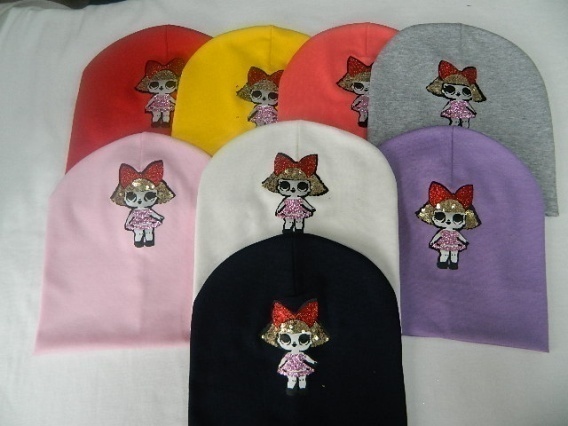        Артикул: RDO20-6 (одинарная)                         1RDO20-6 (двойная)     Шапка лопата «Кукла LOL с бантом»-рибана, размер: 48-50, 52-56                                                                                                              (одинарная) цена опт 100р.                                                                                                              (двойная) цена опт 130р. 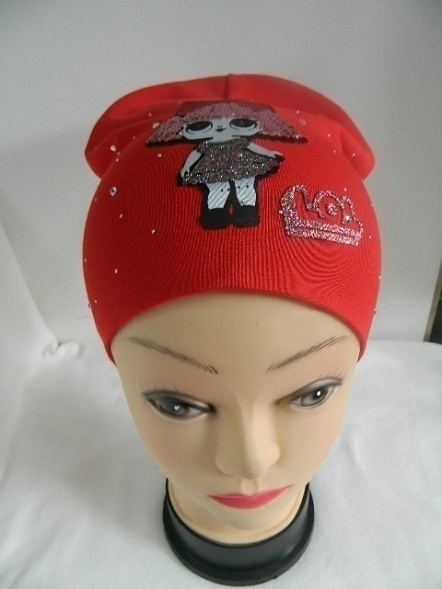 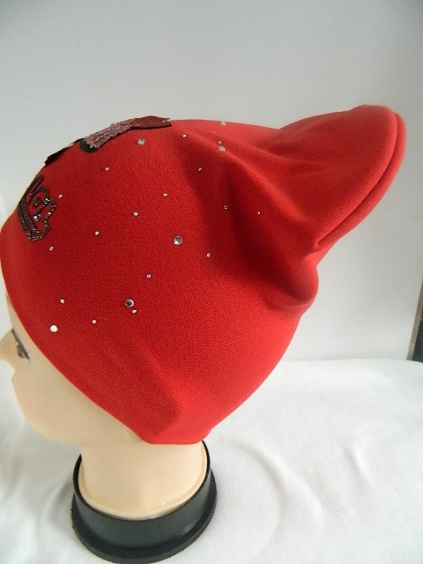 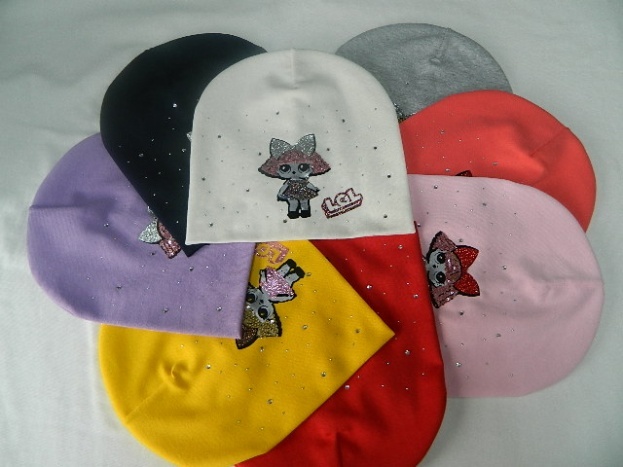        Артикул: RDO20-5   (одинарная)                         1RDO20-5 (двойная)       Шапка лопата «Кукла-LOL стразы»- рибана, размер:48-50, 52-56                                                                                                                (одинарная) цена опт 100р.                                                                                                                (двойная) цена опт 130р.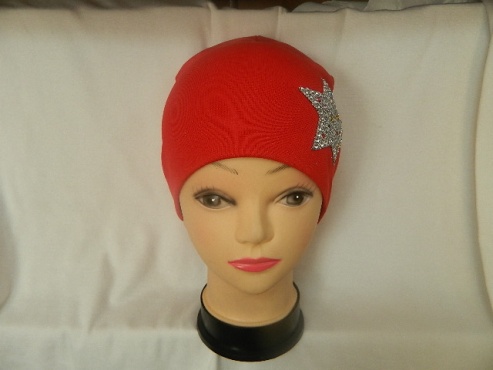 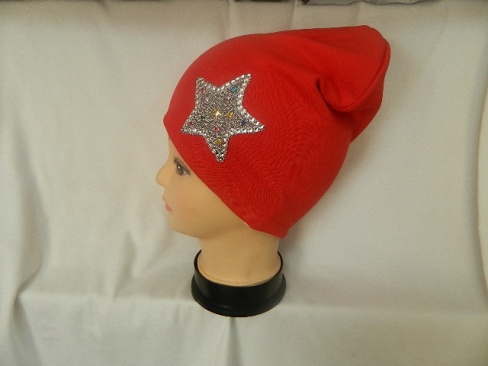 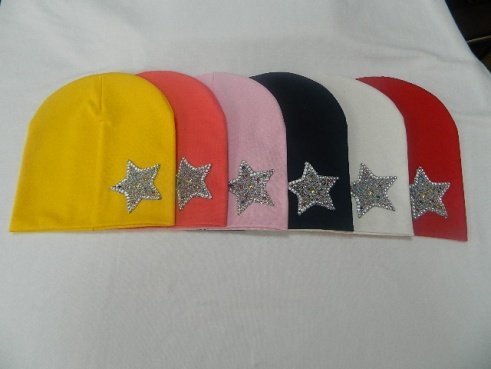        Артикул: RDO20-4 (одинарная)                         1RDO20-4 (двойная)      Шапка лопата «Звезда стразы»-рибана, размер: 48-50, 52-56                                                                                                              (одинарная) цена опт 100р.                                                                                                              (двойная) цена опт 130р. 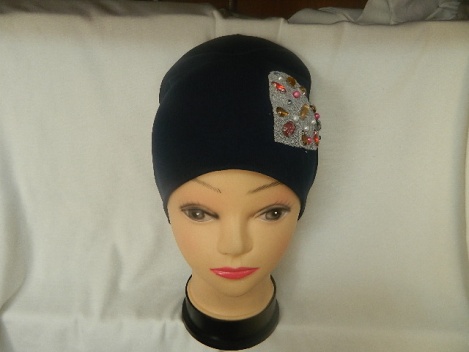 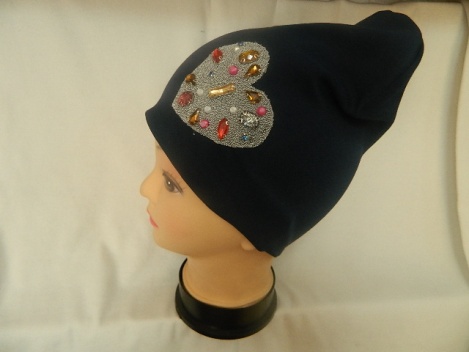 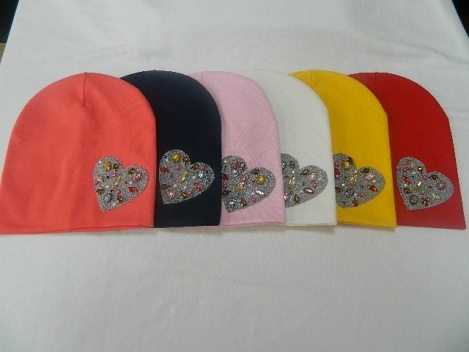      Артикул: RDO20-3 (одинарная)                        1RDO20-3 (двойная)    Шапка лопата «Сердечко»-рибана, размер: 48-50, 52-56                                                                                          (одинарная) цена опт 100р.                                                                                          (двойная) цена опт 130р. 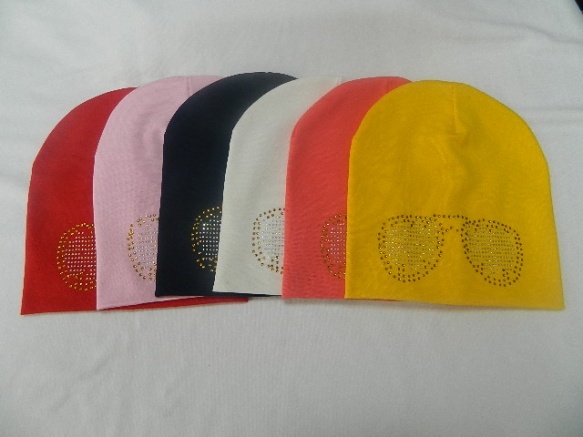        Артикул:  RDO20-2 (одинарная)                          1RDO20-2 (двойная)      Шапка лопата «Очки»-рибана, размер: 48-50, 52-56                                                                                               (одинарная) цена опт 100р.                                                                                               (двойная) цена опт 130р. 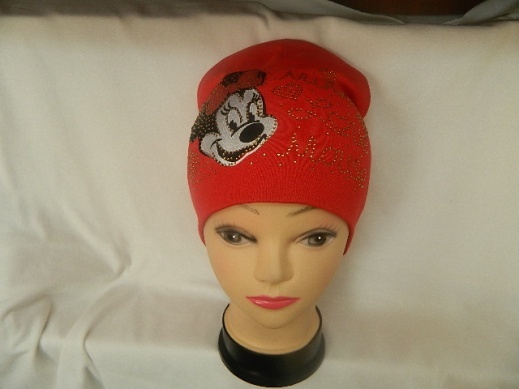 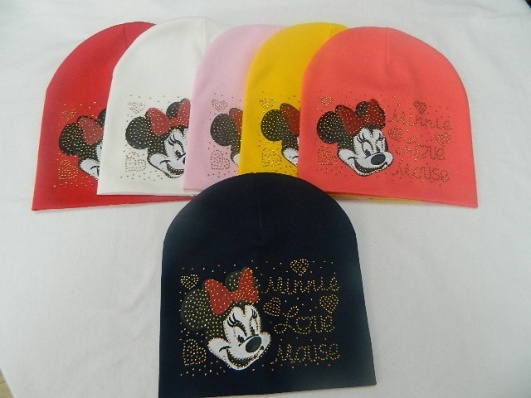       Артикул: RDO20-1 (одинарная)                        1RDO20-1 (двойная)     Шапка лопата «Minni Mause»-рибана, размер: 48-50, 52-56                                                                                                            (одинарная) цена опт 100р.                                                                                                            (двойная) цена опт 130р. 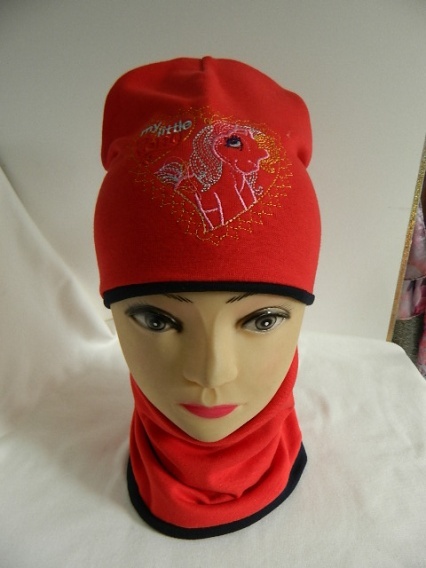 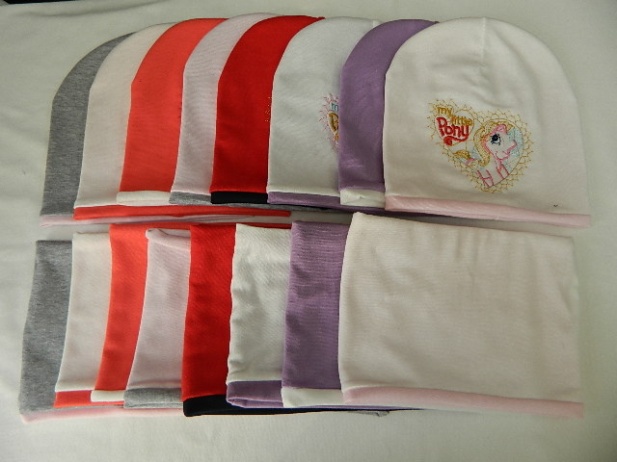          Артикул: RDML-15 (двойной)         Комплект вышивка «Пони»- рибана, размер 48-50, 52-54,                                                                                                                             цена опт 180р.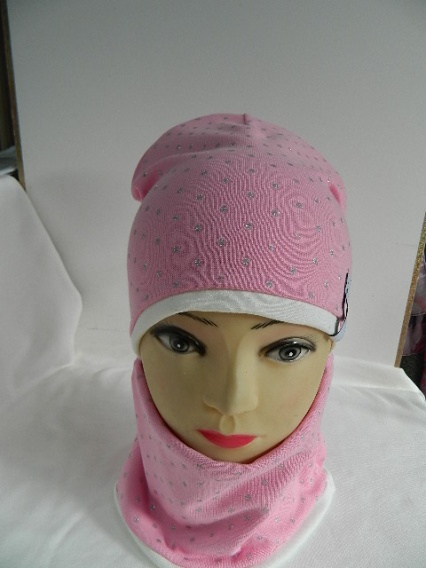 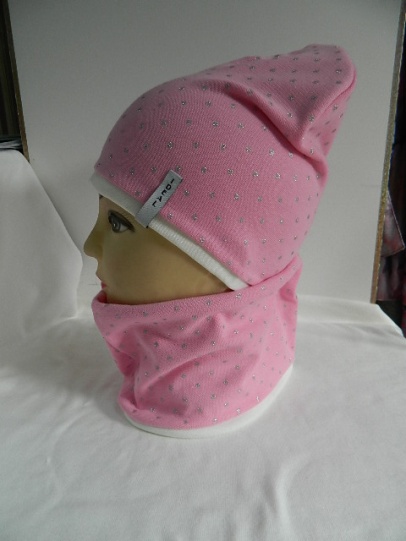 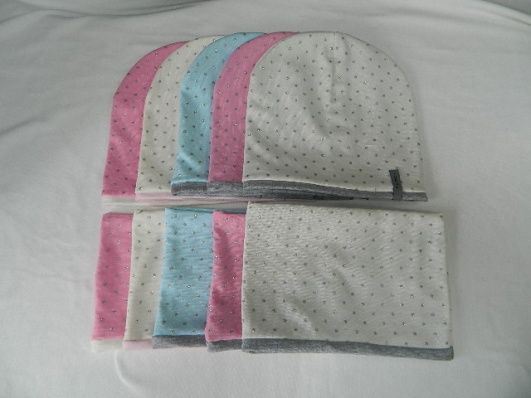         Артикул: RDOK-20 (двойной)       Комплект «Блестящий горох»- рибана, размер: 50-53, 54-57                                                                                                                                Цена опт 180р.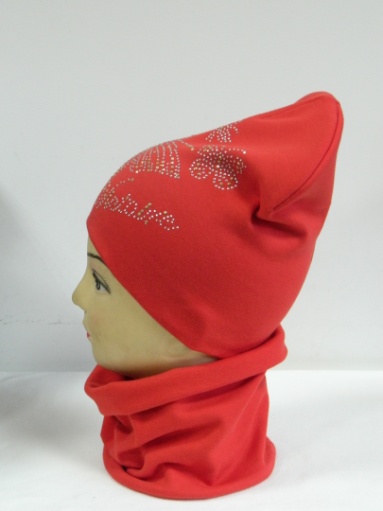 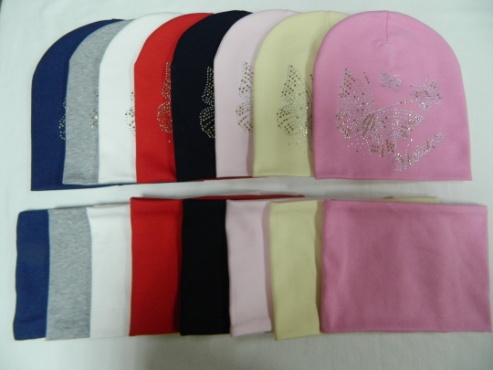         Артикул: RKVL-10 (двойной)        Комплект «Виктория» - рибана, размер: 52-54, 56-58                                                                                                                      цена опт 160р. 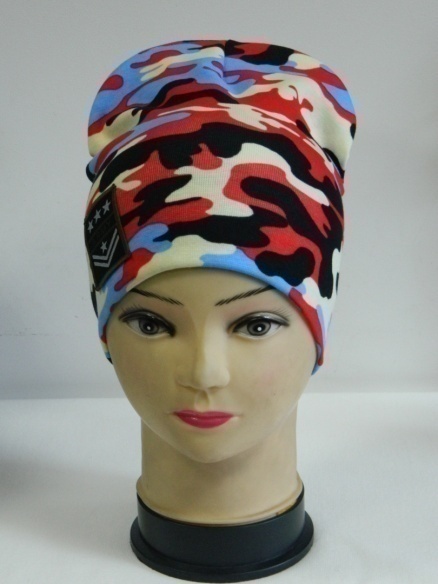 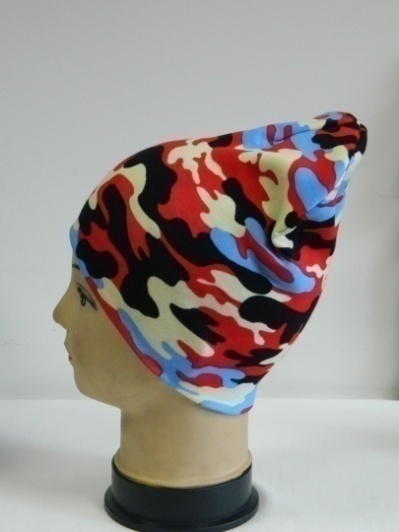 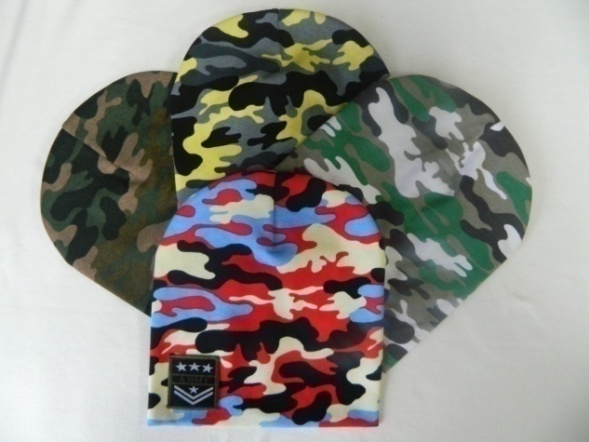      Артикул: RMZ4 (одинарная)                       1RMZ4 (двойная)    Шапка хаки «Армия» - рибана, размер: 47-50, 51-54, 55-58                                                                                                           (одинарная) цена опт 100р.                                                                                                          (двойная) цена опт 130р.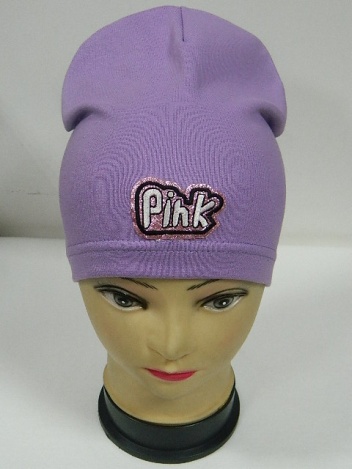 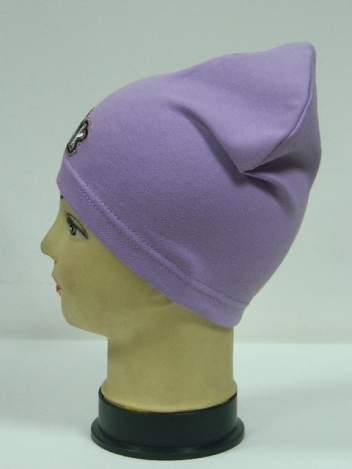 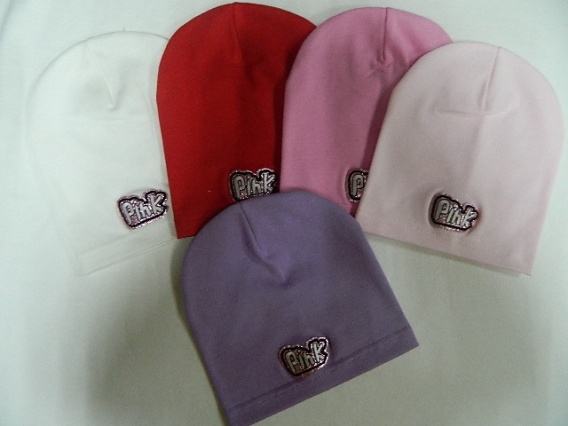          Артикул: RDP3(одинарная)                           1RDP3(двойная)         Шапка «Pink» - рибана, размер: 47-50, 51-54, 55-58                                                                                                 (одинарная) цена опт 80р.                                                                                                 (двойная) цена опт 100р.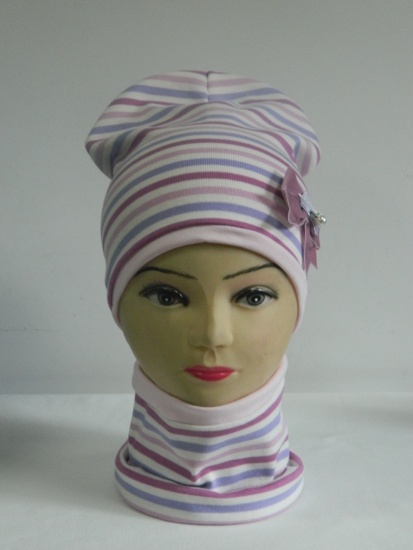 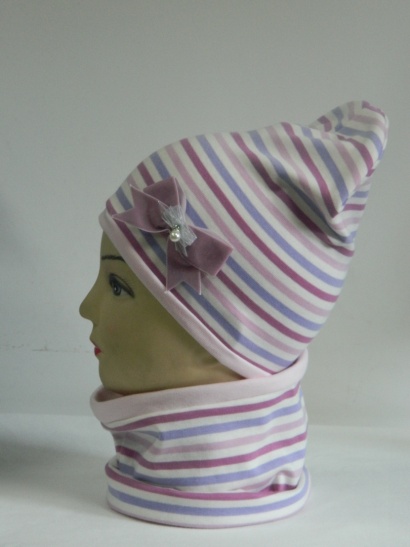 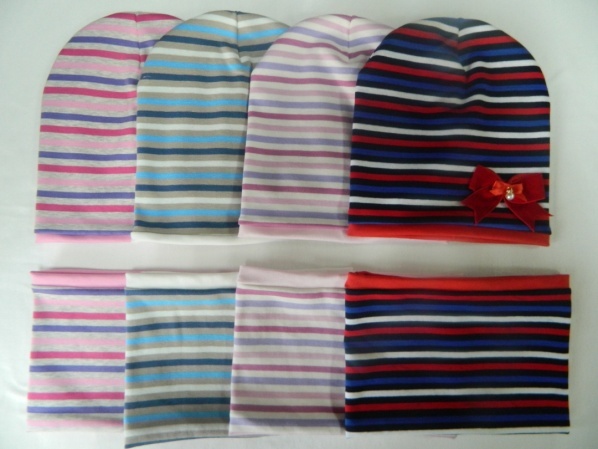      Артикул:RDPK-12 (двойной)     Комплект полоска «Бант велюр» - рибана, размер 52-56                                                                                                                                цена опт 160р.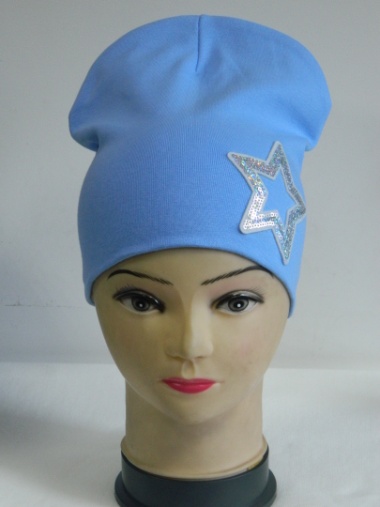 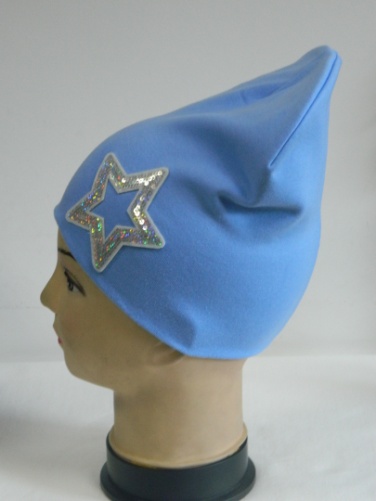      Артикул:  RDZ5(одинарная)                        1RDZ5 (двойная)     Шапка «Звезда» - рибана,  размер: 47-50, 52-54, 56-58                                                                                                              (одинарная) цена опт 80р.                                                                                                              (двойная) цена опт 100р.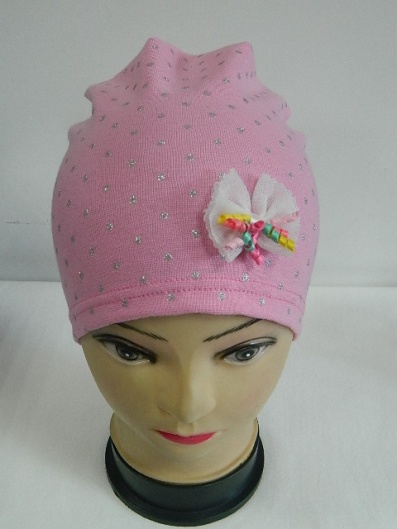 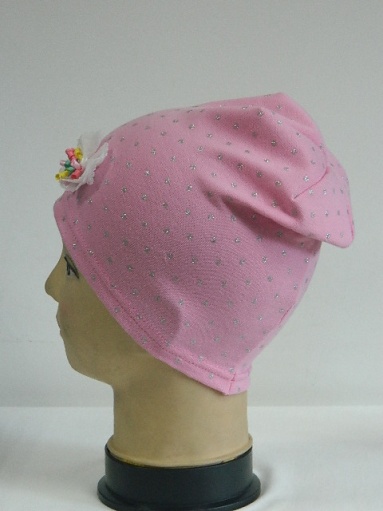 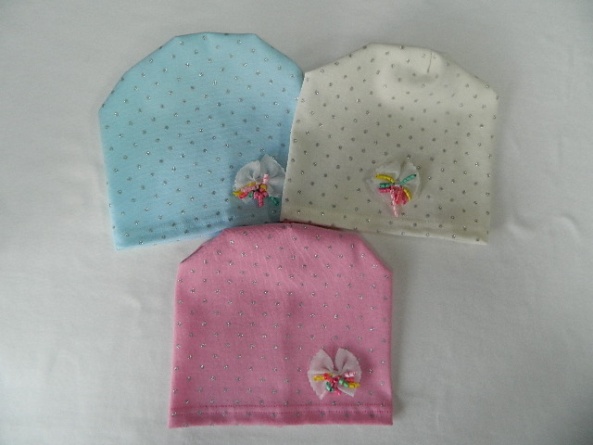       Артикул: RDBO-24 (одинарная)      Шапка откидушка «Бантик мишура» - блестящая рибана, размер 50-52                                                                                                                                            Цена опт 120р.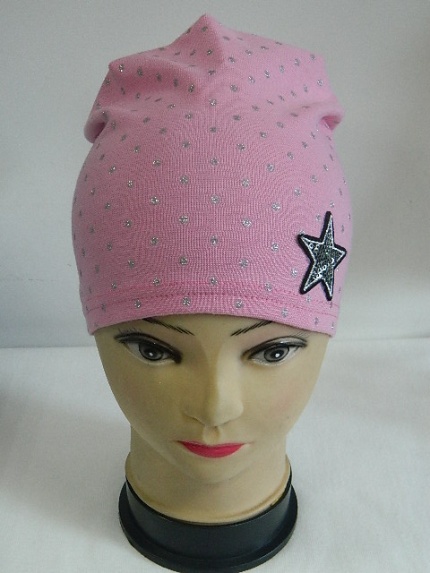 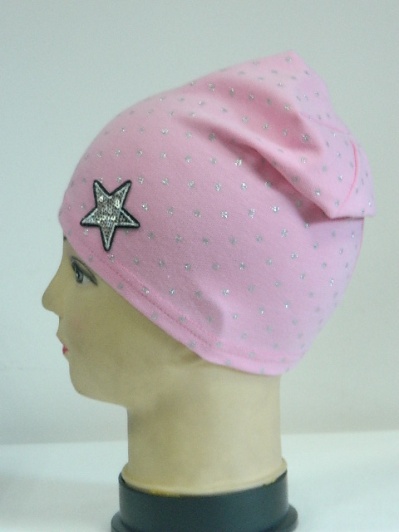 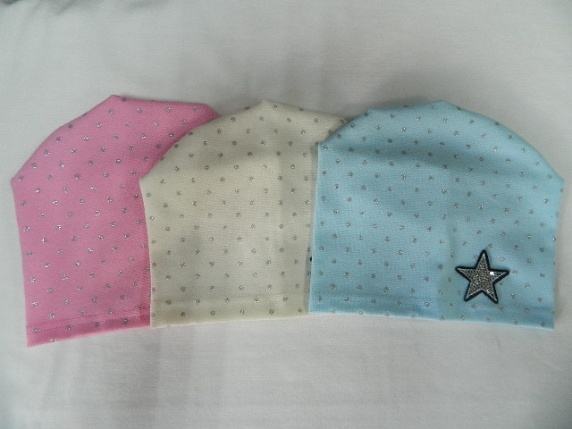     Артикул: RDBO-25 (одинарная)    Шапка откидушка «Звезда пайетка» - блестящая рибана, размер: 50-52                                                                                                                                         Цена опт 120р.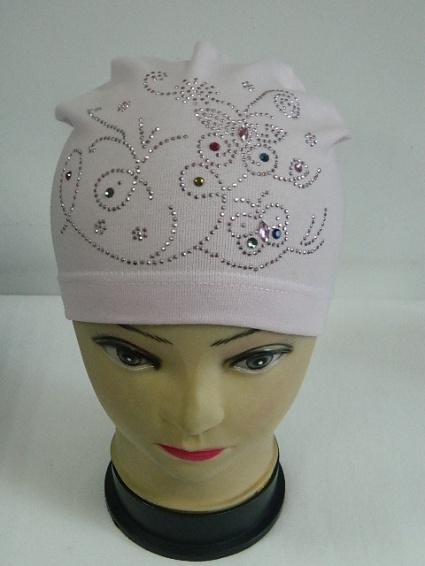 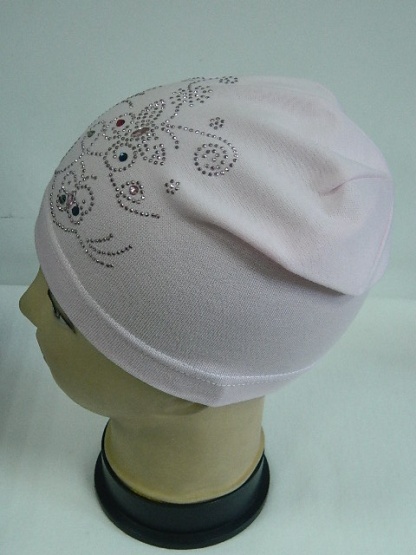 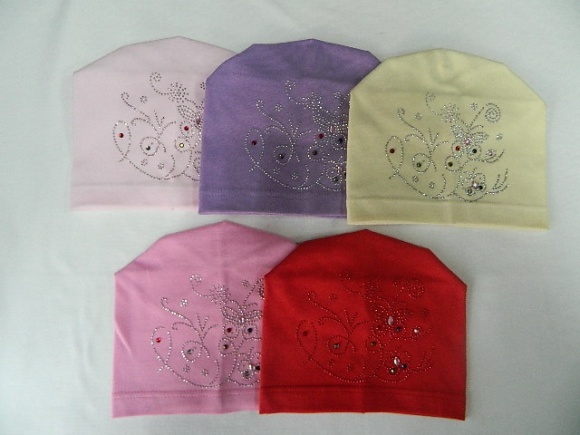      Артикул: RDSO-29 (одинарная)     Шапка откидушка «Бабочки на поляне» - рибана, размер: 52-54                                                                                                                                       Цена опт 100р.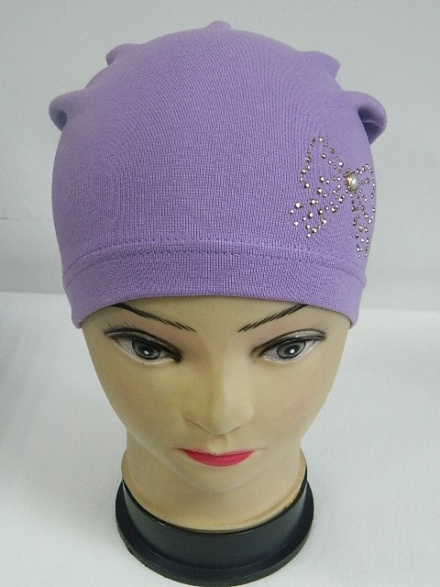 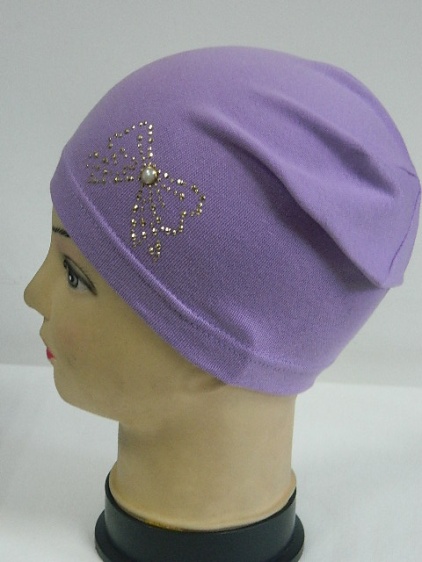 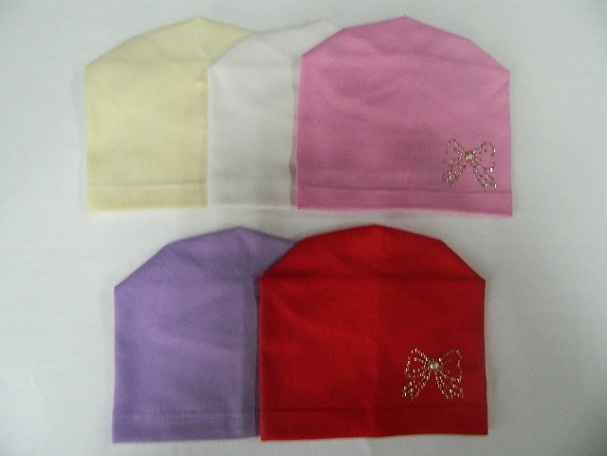      Артикул: RDA-5 (одинарная)     Шапка откидушка «Бантик стразы» - рибана, размер:48-50, 52-54                                                                                                                                   Цена опт 80р.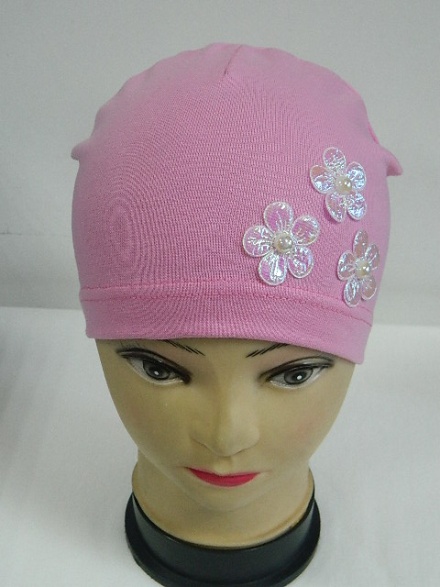 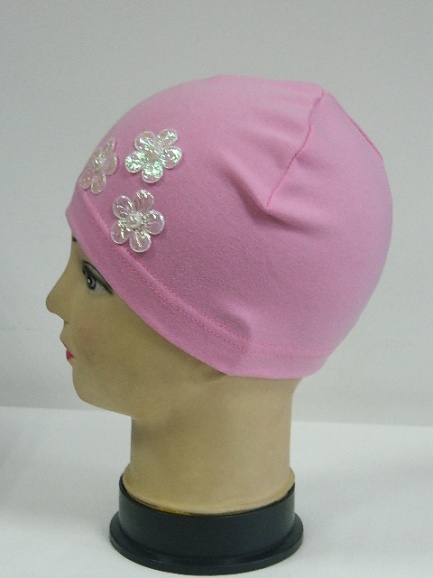 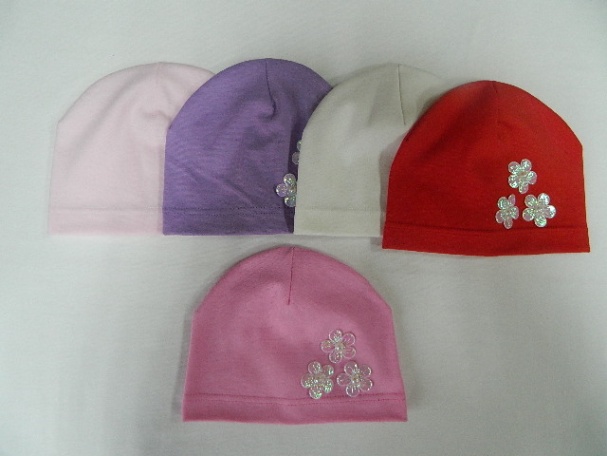      Артикул: RDA-18 (одинарная)    Шапка колпак «3 цветка» - рибана, размер: 48 -50, Цена опт 60р.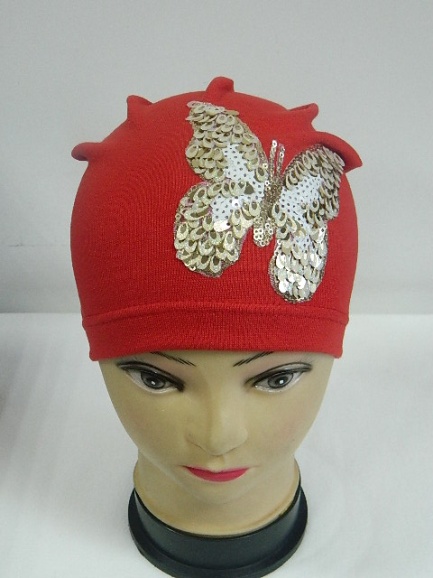 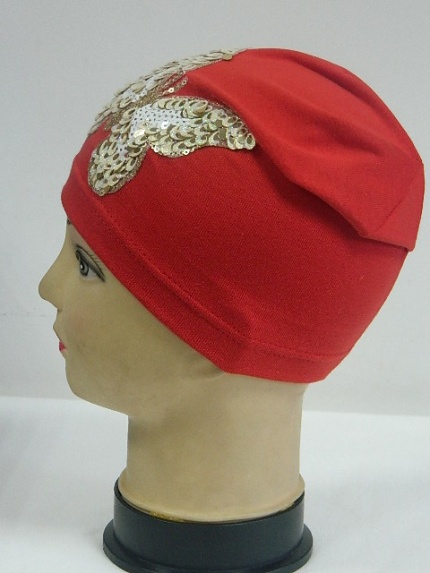 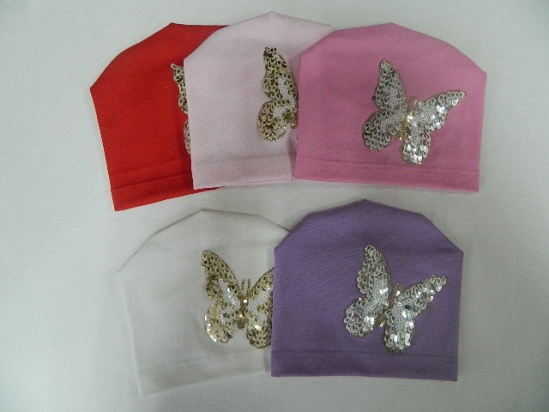     Артикул: RDBO-9 (одинарная)    Шапка откидушка «Бабочка пайетка» - рибана, размер: 48-50, 52-54                                                                                                                                         Цена опт 100р.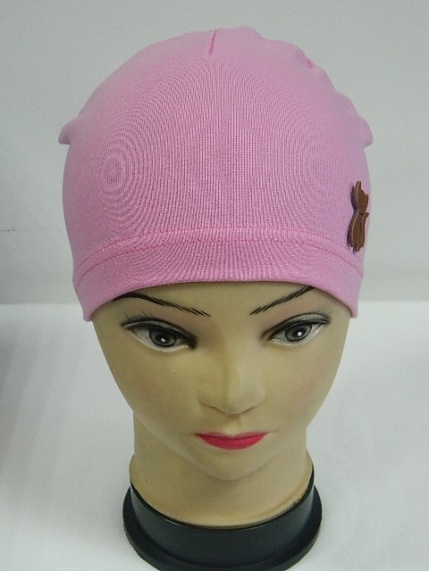 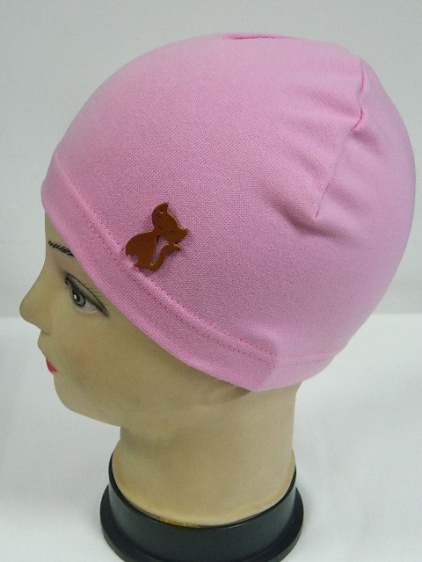 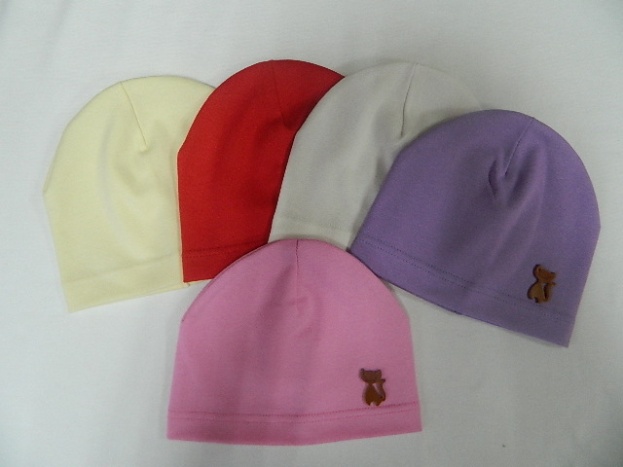       Артикул: RDKО-27 (одинарная)      Шапка колпак «Кошка» - рибана, размер: 48-50, Цена опт 60р.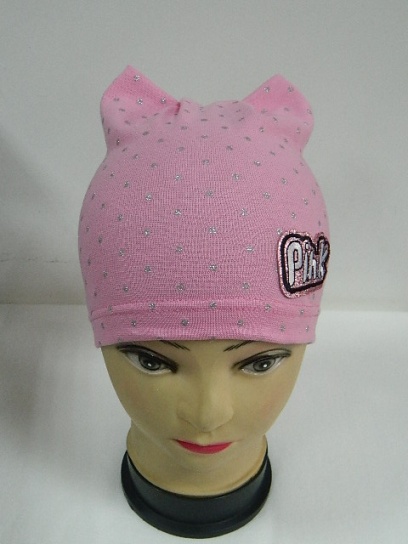 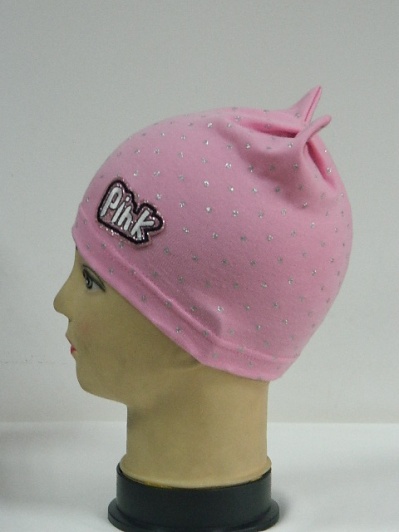 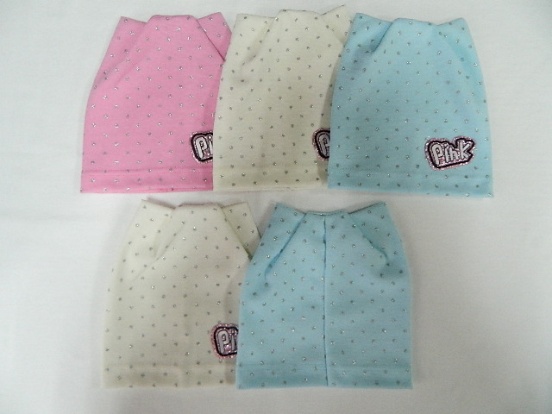       Артикул: RDP-7 (одинарная)     Шапка кошка «Pink» - блестящая рибана, размер: 48-52                                                                                                           Цена опт 120р.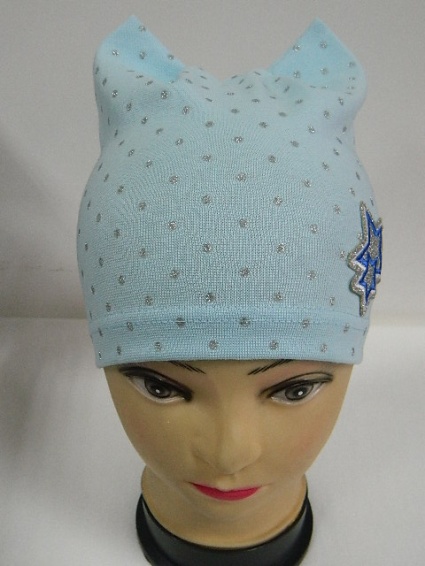 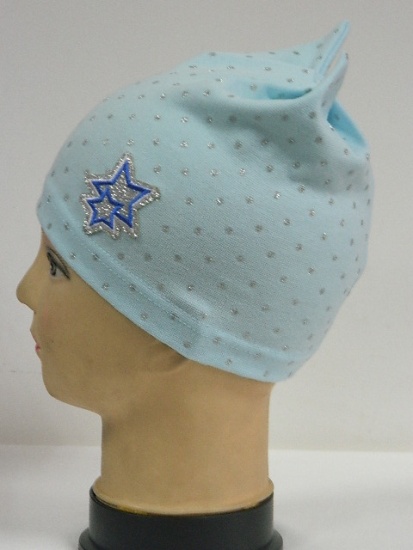 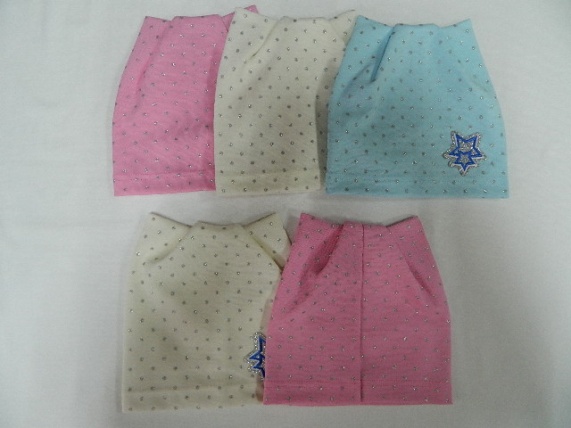      Артикул: RDO-83 (одинарная)     Шапка кошка «Две звезды» - блестящая рибана, размер: 48-52                                                                                                                                    Цена опт 120р.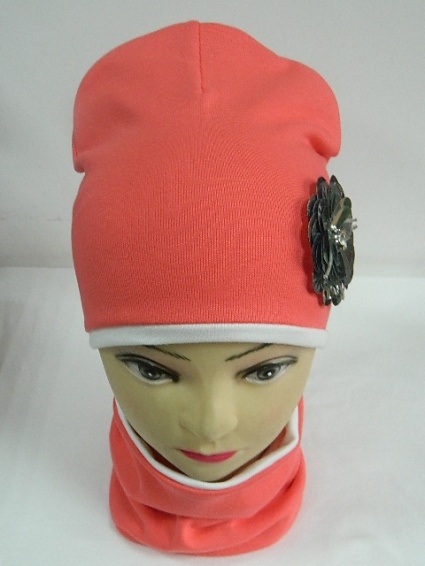 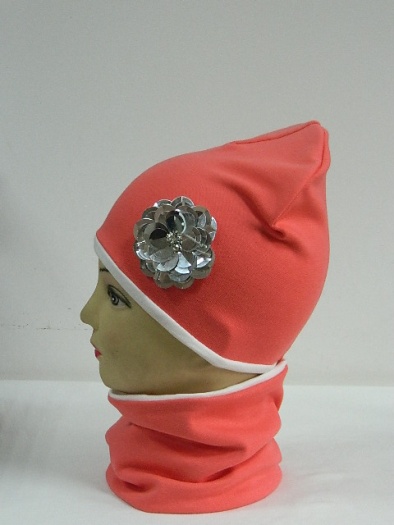 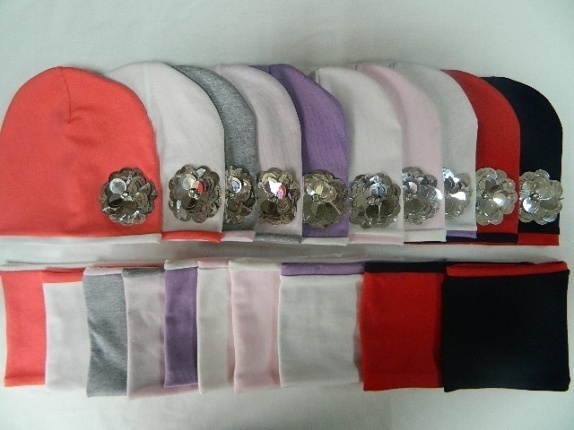        Артикул: RDPK-12 (двойной)       Комплект шапка лопата «Серебристый цветок» - рибана, размер: 52-56                                                                                                                                            Цена опт 160р.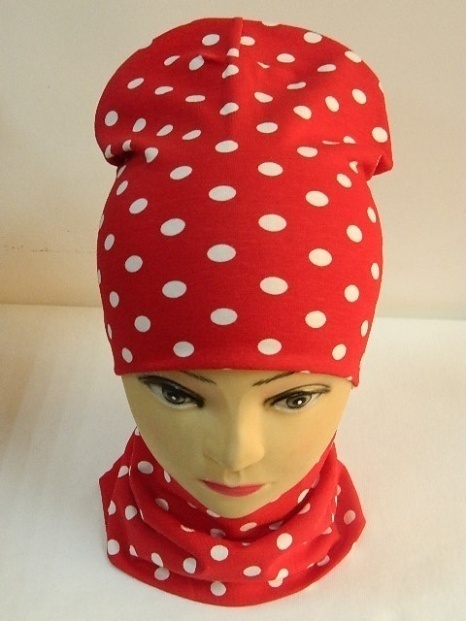 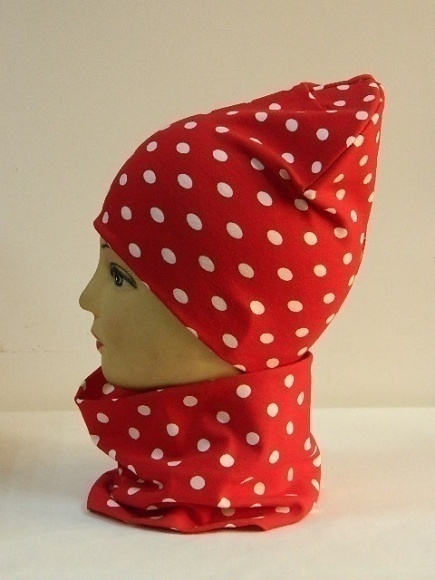 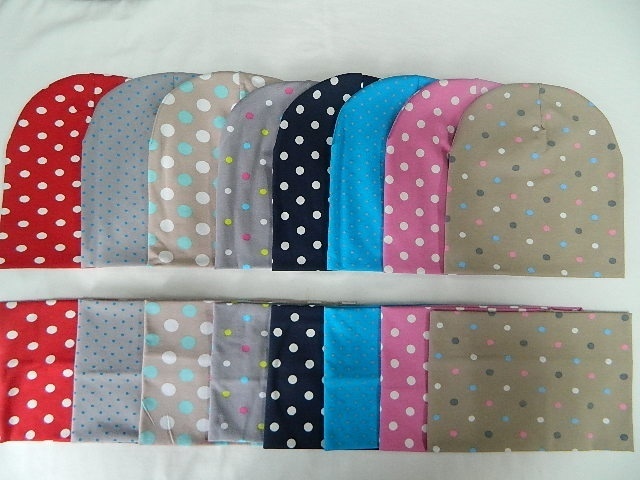        Артикул: KRG-10 (двойной)       Комплект «Горох» - рибана, размер: 48-50, 52-56, Цена опт 150р.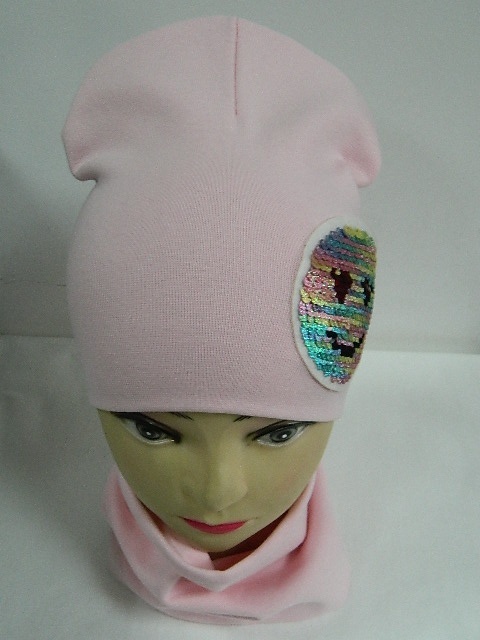 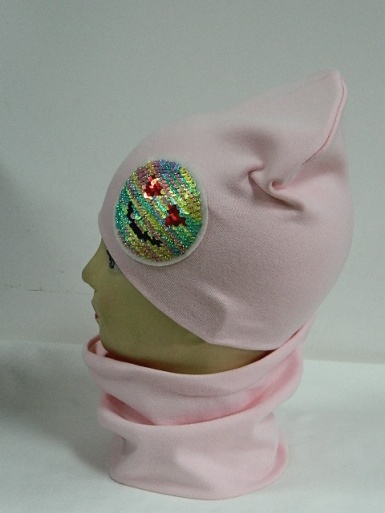 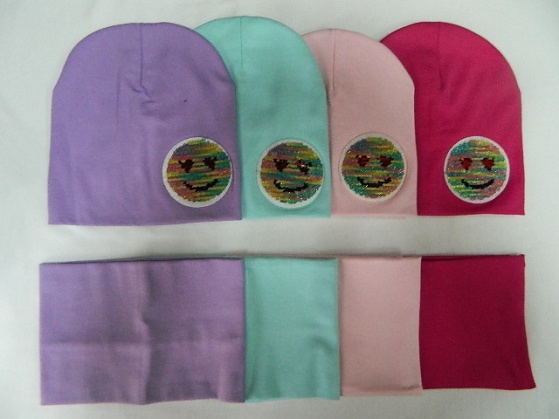       Артикул: KRS-10 (двойной)      Комплект «Смайлик перевертыш» - рибана, размер: 48-52, 52-56                                                                                                                                       Цена опт 150р.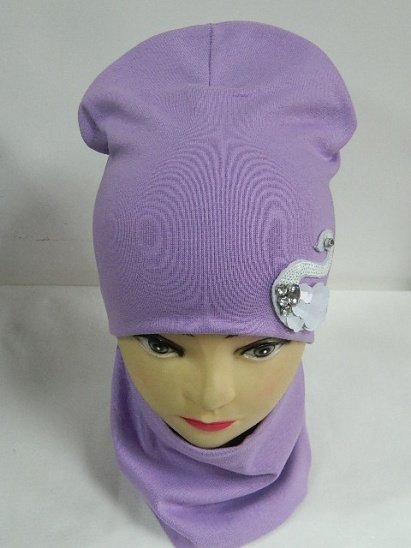 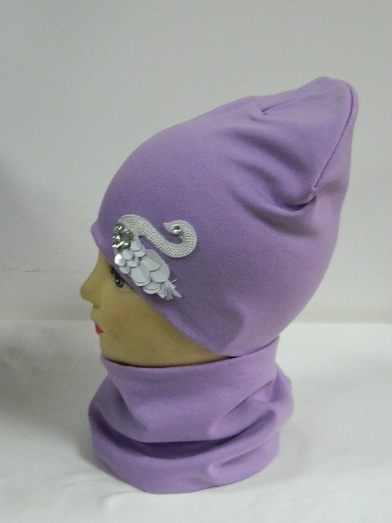 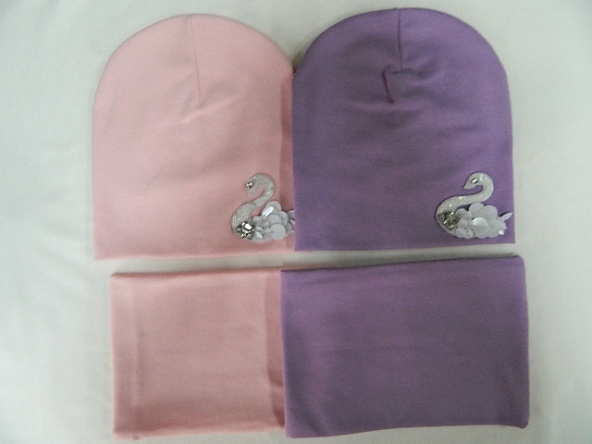      Артикул: RDOK-11 (двойной)      Комплект шапка лопата «Лебедь» - рибана, размер:  54-55                                                                                                                                  Цена опт 150р.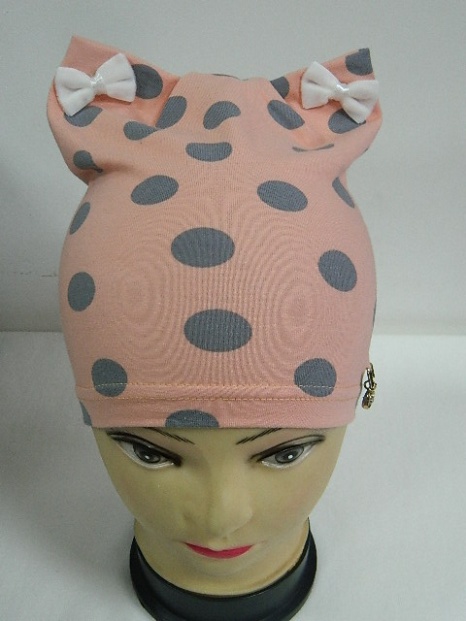 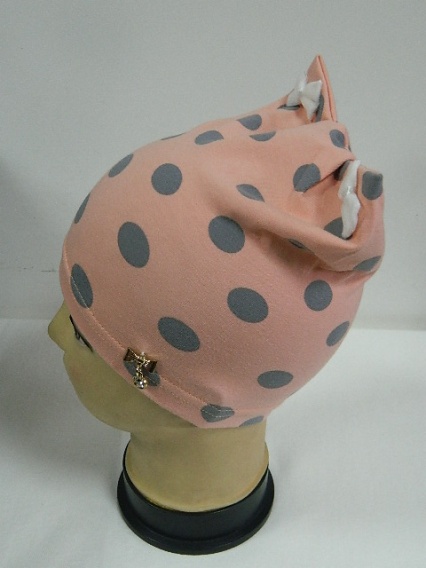 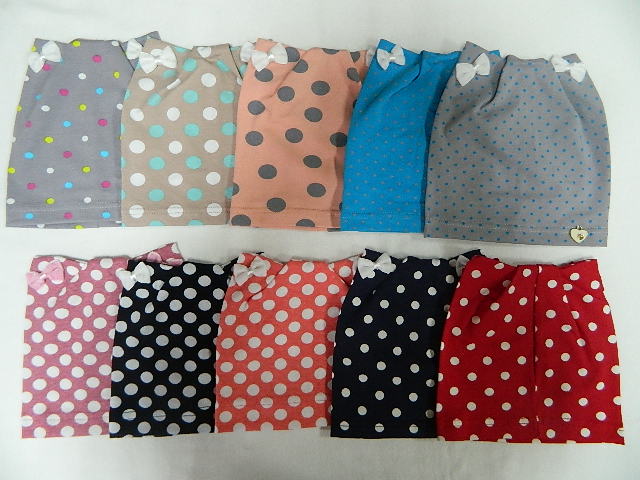         Артикул: HRKB-10 (одинарная)        Шапка кошка «Два бантика» - рибана, размер: 48-52, Цена опт 80р.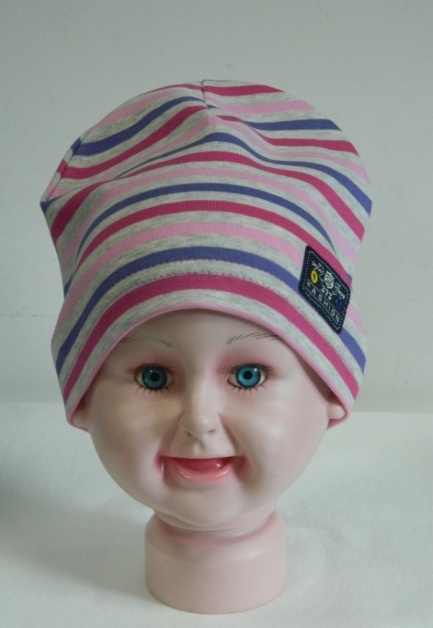 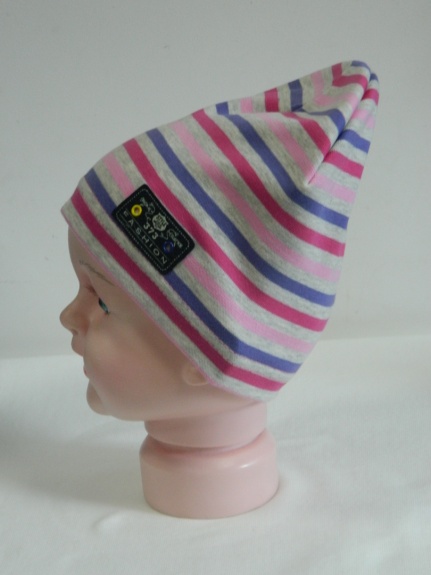 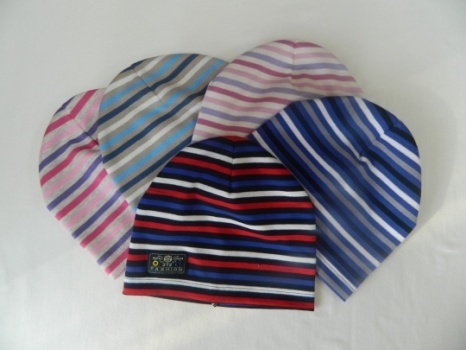        Артикул: RDMP6(одинарная)                         1 RDMP 6 (двойная)       Шапка колпак полоски «Fashion 373» - рибана, размер: 46-48                                                                                                                    (одинарная)  Цена опт 70р.                                                                                                                  (двойная)    Цена опт 100р.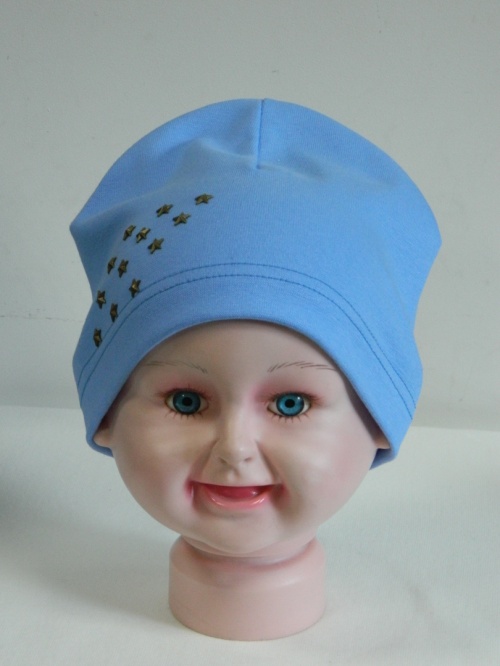 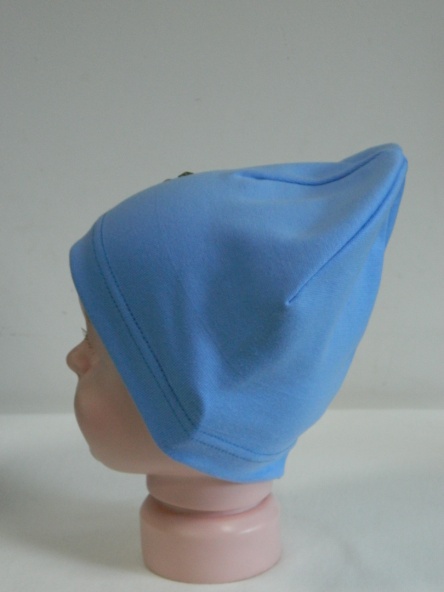 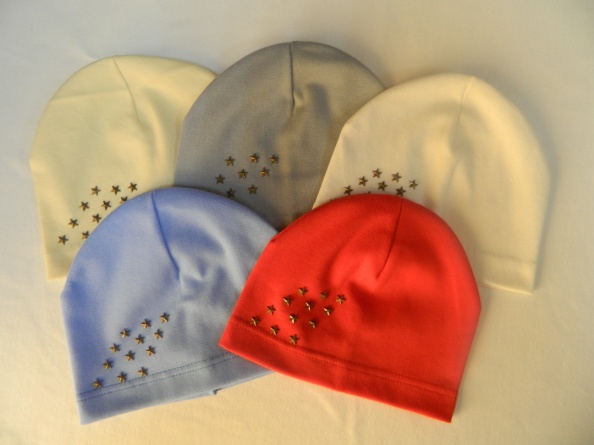        Артикул:  RDMZ-9 (одинарная)                          1 RDMZ-9 (двойная)       Шапка колпак «Звезды» - рибана, размер: 46-48                                                                                          (одинарная)  Цена опт 70р.                                                                                          (двойная)    Цена опт 90р.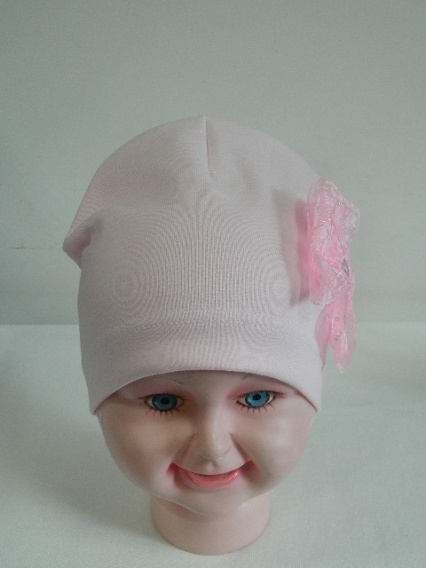 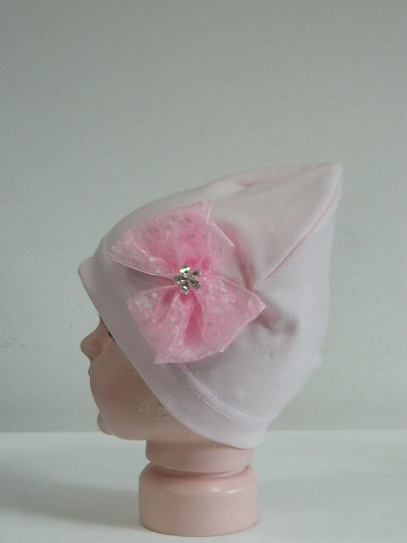 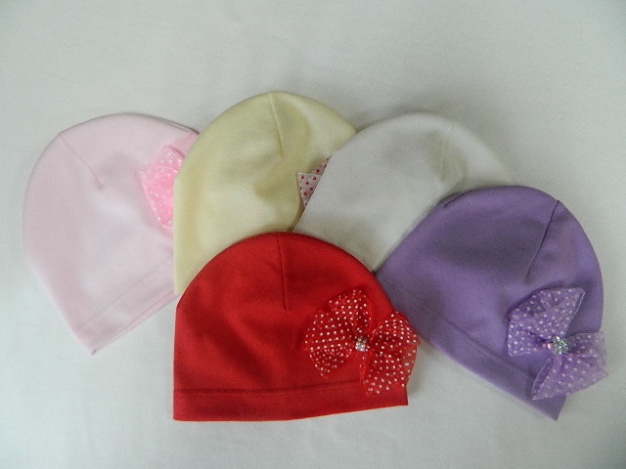        Артикул: RDO-18 (одинарная)                        1RDO -18 (двойная)      Шапка колпак «Бантик в горошек» - рибана, размер:  44-48, 49-52, 52-56                                                                                                                   (одинарная)  Цена опт 70р.                                                                                                                   (двойная)    Цена опт 90р.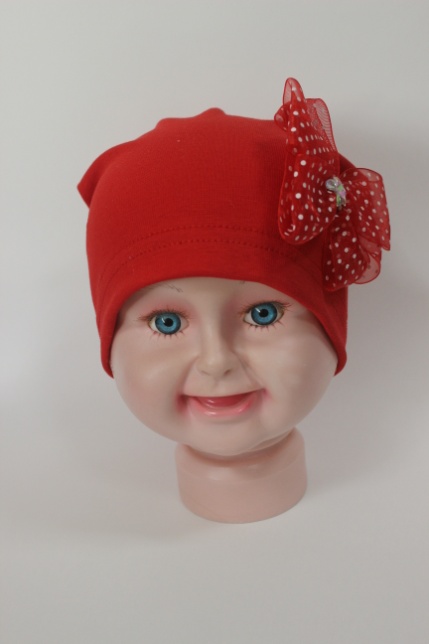 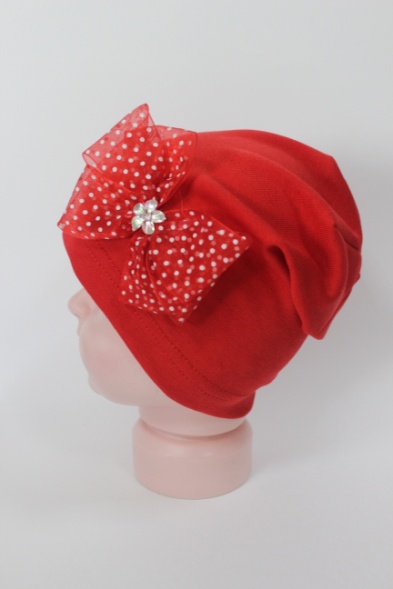 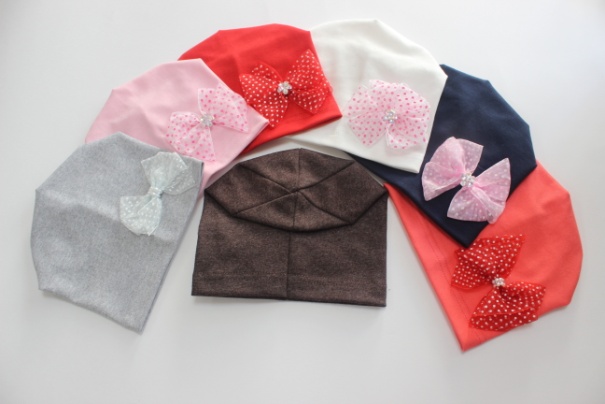       Артикул: RDG1 (одинарная)                        1 RDG1 (двойная)     Шапка откидушка  «Бант горошек» - рибана, размер:  44-48, 49-52, 52-56                                                                                                                (одинарная):  Цена опт 70р.                                                                                                                (двойная):      Цена опт 90р.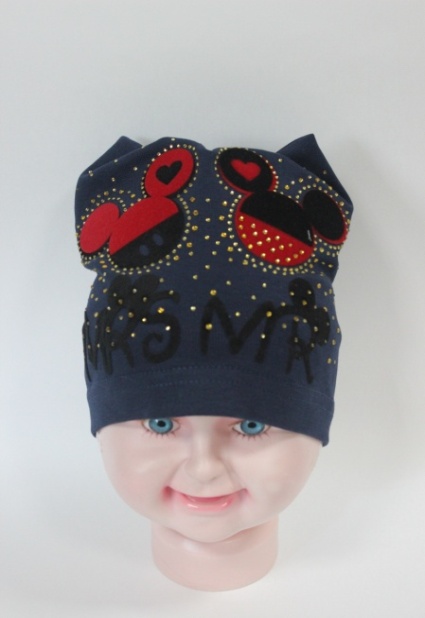 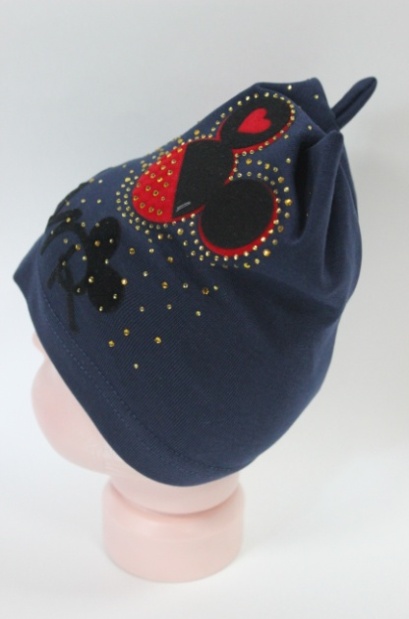 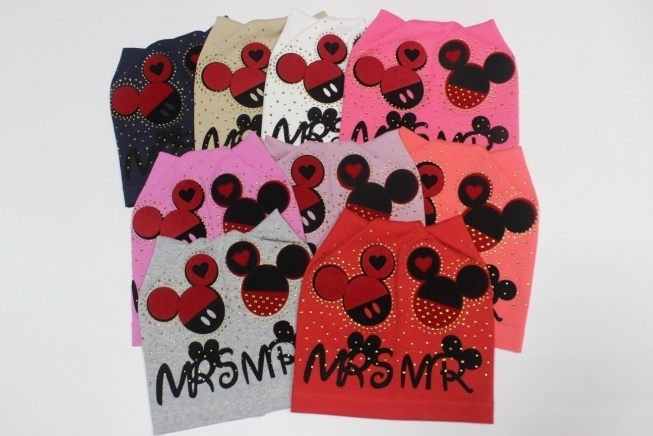     Артикул:  RDG2    (одинарная)                      1 RDG2 (двойная)    Шапка кошка «Микки Маус» - рибана, размер: 48-50, 52-54                                                                                                           (одинарная)  Цена опт 100р.                                                                                                           (двойная)       Цена опт 120р.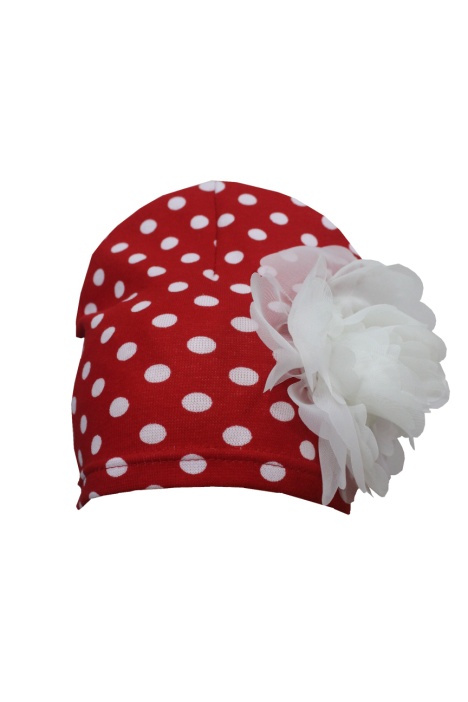 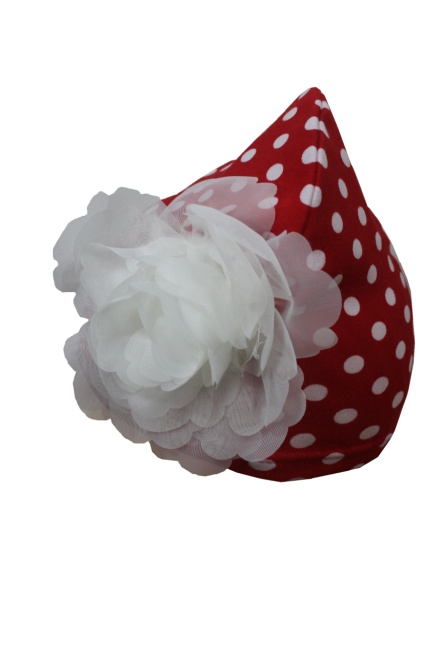 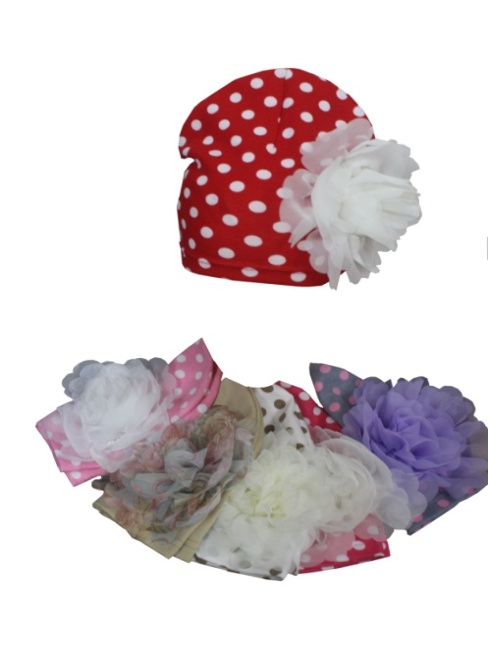        Артикул:  RDP-12   (одинарная)                          1RDP-12 (двойная)        Шапка лопата горох "Пион"-рибана,  размер: 47-50,                                                                                                (одинарная) цена: опт 100р.                                                                                                 (двойная) цена: опт 130р. 